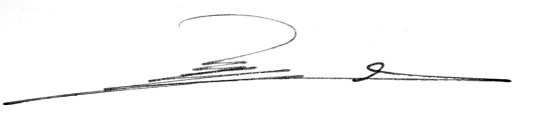                  ا.د. علي شهاب احمد                   توقيع استاذ المادة                                                                             توقيع رئيس القسمتالأسماءالسعي النهائي40%تقريرنهائي  18%السعي النهائي42%الدرجة النهائية100%اصالة ناصر كحيط38بتول عادل جواد34حوراء غانم عبد الزهرة 31سارة اياد محمد 36سارة صلاح مهدي36سجاد حسن عبيد 34سجى حميد عباس 39علياء حسين طرد 35غصون مؤيد صلاح الدين37غفران ابراهيم جليل 37محمد نور الدين ضيغم حازم38منى جسام محمد34نور احسان عبد الكريم 33هدى عادل اسماعيل 35ورود نافع نايف 35